Rudens pasaka 2022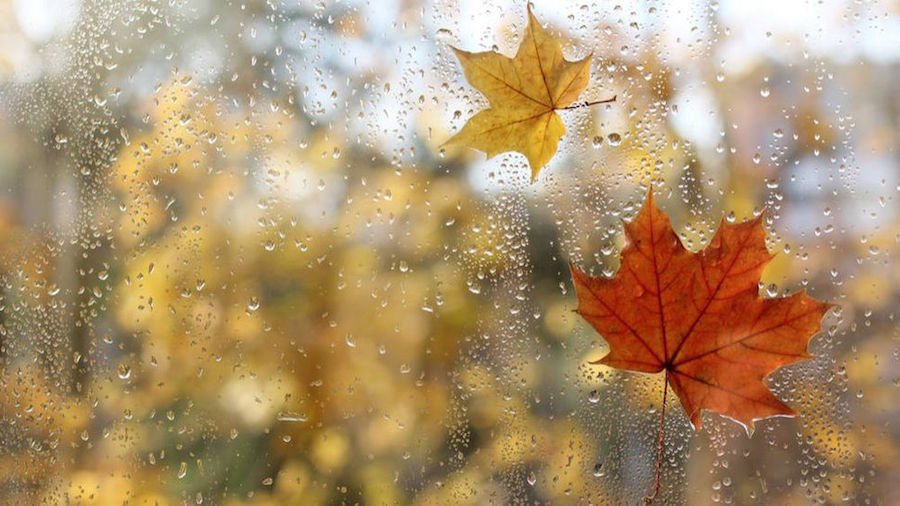 Spalio 17 – 21 d. d.  Pirmadienis – Rudens dovanos                   [Gėrybių rinkimai, nauda, vitaminai, ūkininkų turgelis]  Antradienis – Skonio ir vitaminų diena                            [Gaminu, ragauju, vaišinu]     Trečiadienis – Menų diena                      [Ruduo kieme]       Ketvirtadienis – Aktyvaus judėjimo diena                                           [Šokiai, žaidimai, estafetės]         Penktadienis – Rudens fiesta 